Publicado en Orizaba, Veracruz el 09/05/2019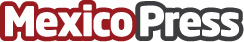 Anuncian la primera edición del Festival Internacional VolareEs la primera vez que un festival de globos aerostáticos llega a Orizaba. El festival busca promover la paz en la zona centro del estado a través de la cultura. Con música, danza, el cine y el espectáculo se busca atraer el turismo a la zona centro del estadoDatos de contacto:Productora de las Altas Montañas2721260564Nota de prensa publicada en: https://www.mexicopress.com.mx/anuncian-la-primera-edicion-del-festival Categorías: Viaje Música Entretenimiento Turismo http://www.mexicopress.com.mx